Compétences : (Se) repérer et (se) déplacer en utilisant des repères et des représentations Objectifs : coder / décoderRégularité : _L’élève fera au moins 3 exercices de géométrie par semaine._Il peut également autoévaluer sa réussite en coloriant ou en entourant le «smiley » qui correspond au niveau de réussite de son travail. Cela permettra également à l’enseignante de faire un point sur ses capacités au retour en classe.Exercice 1 : écris le code de chaque image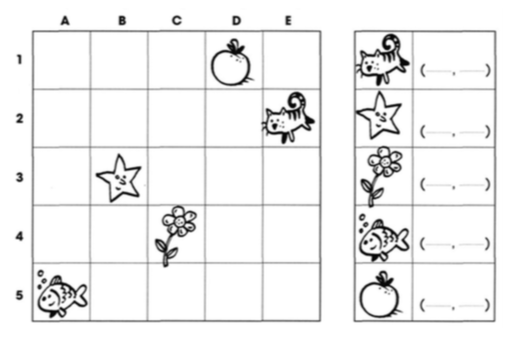 Exercice 2 : dessine les figures dans les cases du quadrillage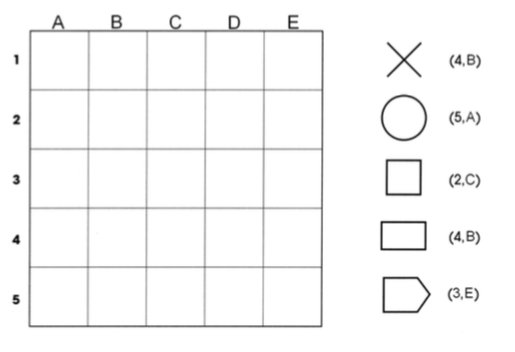 Exercice 3 : écris le code de chaque image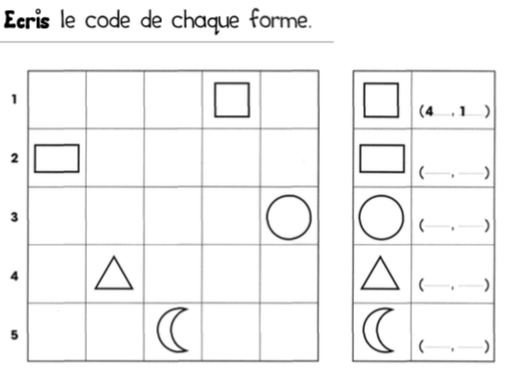 Exercice 4 : découpe et colle chaque animal dans la case qui convient 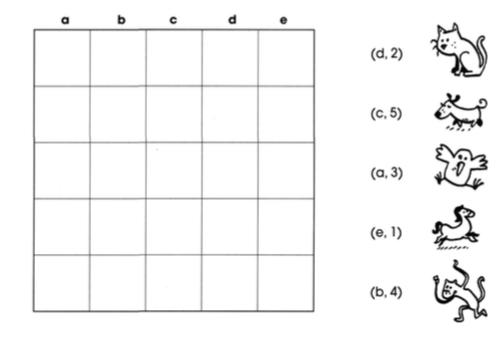 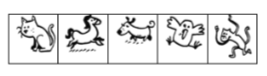 Exercice 5 : écris le code de chaque fleur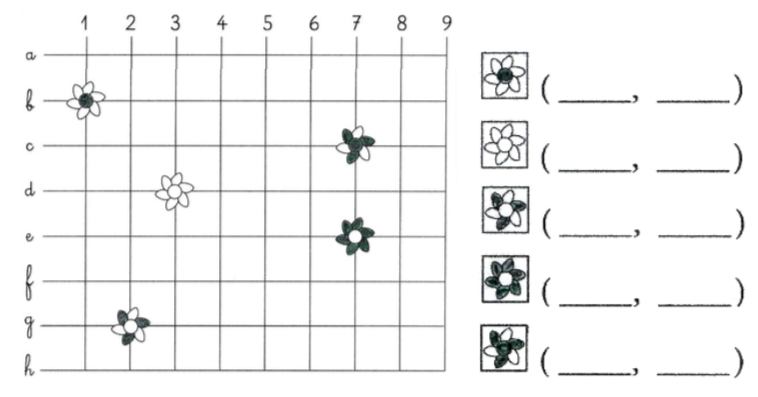 Exercice 6 : place et relie les points suivant les codes ci-dessous et tu découvriras la forme qui se cache sur le quadrillage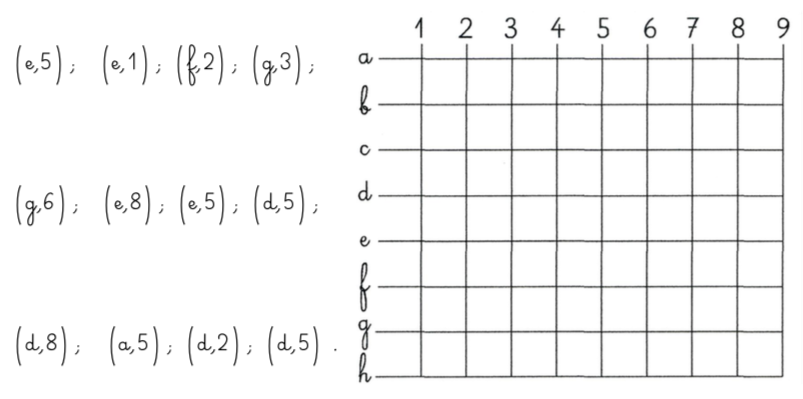 Je sais utiliser des repères sur un quadrillageJe sais utiliser des repères sur un quadrillageJe sais utiliser des repères sur un quadrillageCoder Coder Coder exercice 1exercice 3exercice 5DécoderDécoderDécoderexercice 2exercice 4exercice 6 j’ai réussi à faire tout l’exercice, j’ai réussi à faire la moitié de l’exercice, je ne sais pas faire l’exercice  j’ai réussi à faire tout l’exercice, j’ai réussi à faire la moitié de l’exercice, je ne sais pas faire l’exercice  j’ai réussi à faire tout l’exercice, j’ai réussi à faire la moitié de l’exercice, je ne sais pas faire l’exercice 